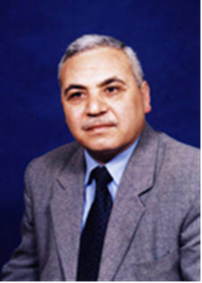 الكلية: :الطب البشريالاسم: غسان عبد الرحمنالمرتبة العلمية: أستاذ جوال:0991337502بريد الكتروني:الاختصاص:  علوم )مناعة وطفيايات)اسم الجامعة :  هومبولتعنوان الجامعة:  ألمانياالصفة العلمية أو الإدارية: أستاذالاهتمامات العلمية والبحثية: الطفيليات الطبية، أمراض المناعة الذاتية، انتشار الطفيليات، تطوير اللقاحاتالاهتمامات العلمية والبحثية: الطفيليات الطبية، أمراض المناعة الذاتية، انتشار الطفيليات، تطوير اللقاحاتالمناصب العلمية والإدارية:. رئيس قسم 2013-2017 بجامعة حلبالمناصب العلمية والإدارية:. رئيس قسم 2013-2017 بجامعة حلب